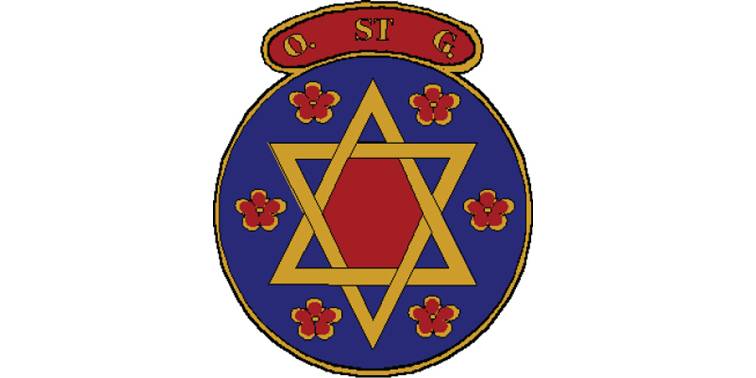 	OXFORD & ST. GEORGES JEWISH YOUTH TRUST	 PLEASE RETURN BY EMAIIL TO: 	applications.manager@oxfordandstgeorges.com				GRANT APPLICATION FORM     TITLE OF ORGANISATIONAddressTel. No:   					    Fax NoE.Mail AddressCharity Registration NumberRegistered Name of Charity(If different from above)DETAILS OF CORRESPONDENTName of Correspondent: AddressTel.No						    Fax No:E.Mail AddressPosition/Status-1-DETAILS OF ORGANISATIONHonorary Officers:Chairperson					Tel./ EMail:Secretary:					Tel./ Email:	Treasurer:					Tel./ Email:MEMBERSHIPAge Groups or Bands   						Numbers                        Premises/Meeting PlaceFINANCIAL DETAILS (Balance Sheet should be attached)General Funds/Income or Expenditure Accounts:Please specify year end:INCOME:Please state total income for the last yearand the previous year to that:EXPENDITURE:Please state total expenditure for the last yearand the previous year to that:-2-SUMMARY OF PURPOSE OF GRANTDate of Event (if appropriate) Please give details of the grant sought:Estimated cost of project?Amount requested from the O.St.G. Jewish Youth TrustWhat other sources of funding have been tried for this purpose, and with what results? What has been promised or received?-3-Any other comments or information you may wish to give to support this application, should be included herewith, including the aims of your association/organisation. Please also include the date when, if the application was successful, ‘the grant should be paid’.Signature						DatePRINT NAMETHIS FORM MUST BE RETURNED WITH:a) The last audited accounts, if available.b) The costs of any project which should be supported by written estimatesIT IS IMPORTANT TO NOTE THAT THE TRUSTEES MAKE THIS GRANT OFFER IN GOOD FAITH AND WITH THE INTENTION OF IT BEING PAID IN FULL. HOWEVER, THEY ALSO RESERVE THE ABSOLUTE RIGHT TO WITHDRAW, SUSPEND, REVISE OR CHANGE PAYMENT OF THE GRANT AT THEIR SOLE DISCRETION AND, IN PARTICULAR AS MAY BE NECESSITATED BY ANY CHANGE TO THE FINANCIAL POSITION OF THE TRUST. IN THE EVENT OF SUCH OCCURRENCE HOWSOEVER CAUSED OR IMPLEMENTED, NEITHER THE TRUST NOT THE TRUSTEES WILL BE LIABLE TO THE GRANT HOLDER (OR ANY OTHER THIRD PARTY THEREOF) IN RESPECT OF ANY PAST PRESENT OR FUTURE CONSEQUENCE, LOSS, COSTS OR DAMAGE (WHETHER DIRECT, INDIRECT OR LEGAL OR OTHERWISE IN NATURE) CAUSED OR GIVEN RISE TO BY SUCH WITHDRAWAL, SUSPENSION, REVISION AND/OR CHANGE.PLEASE NOTE THAT THIS APPLICATION WILL ONLY BE ACCEPTED IF SIGNED AND RETURNED IN THE POST WITH ALL THE INFORMATION REQUESTED-4-